Recette des fondants au chocolat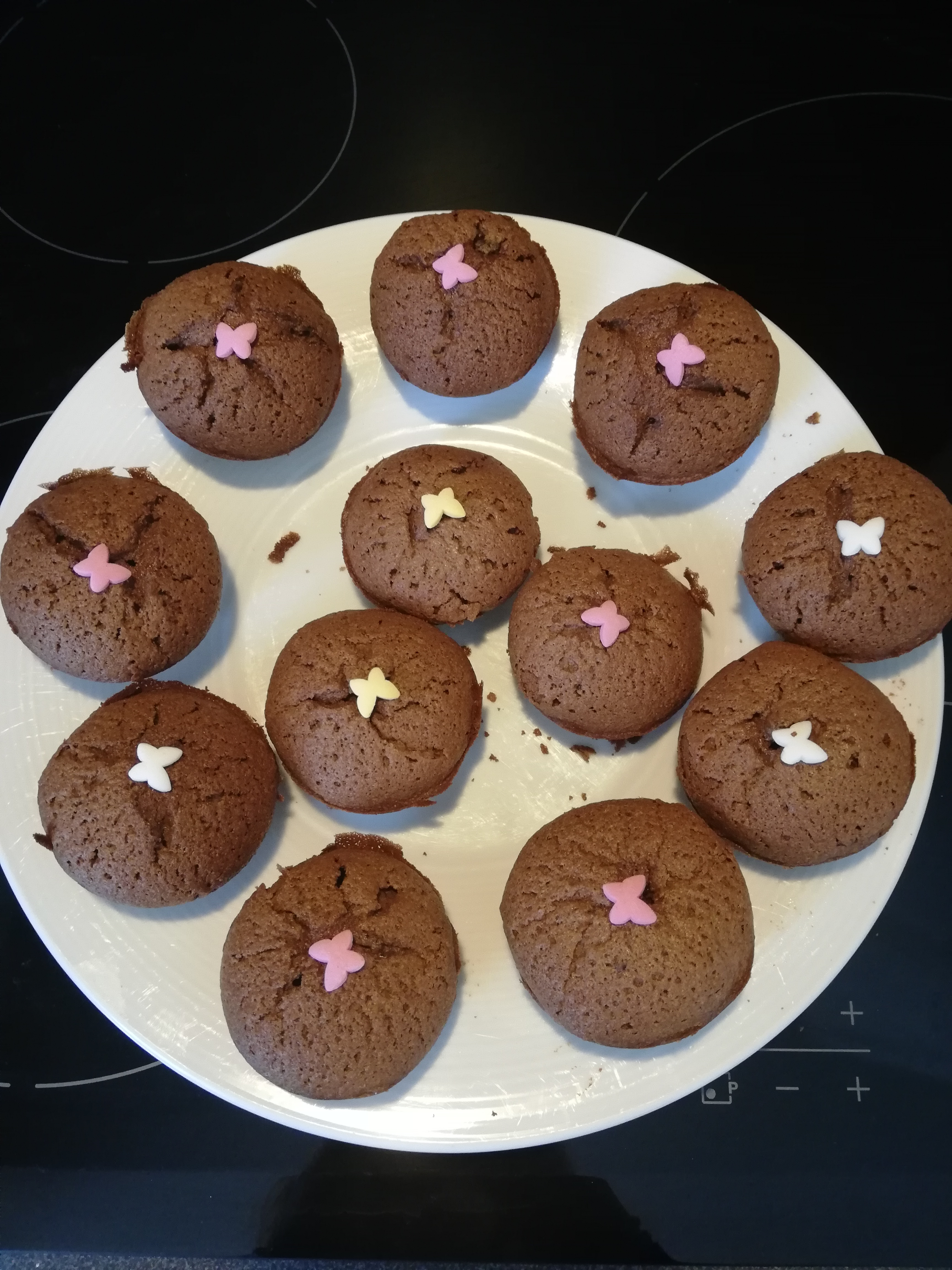 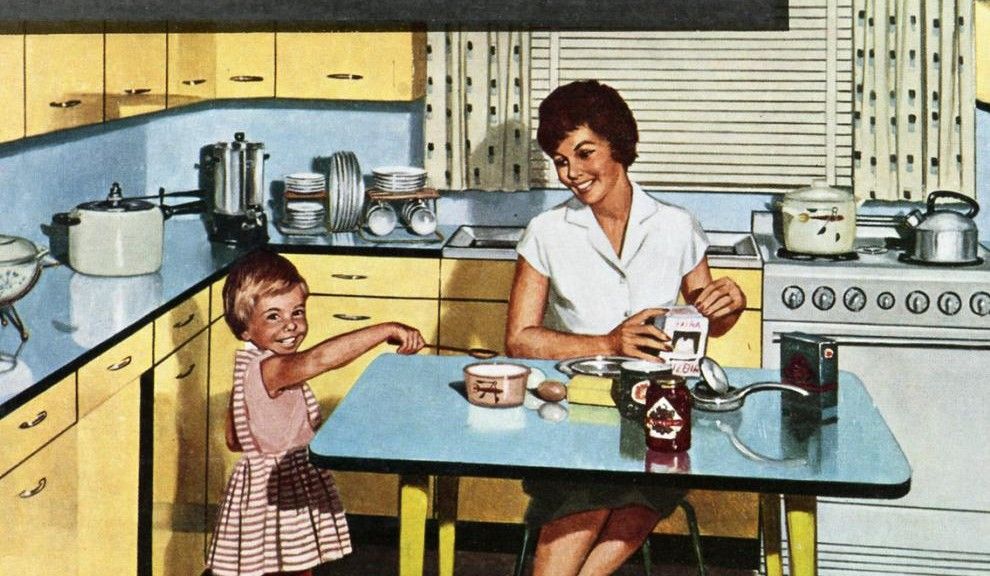 Ingrédients :125 g de chocolat noir à cuisiner 125 g de beurre doux125 g de sucre en poudre60 g de farine3 œufsUn moule à muffins ou un moule à gâteauLa recette :Faire fondre le chocolat dans une casserole.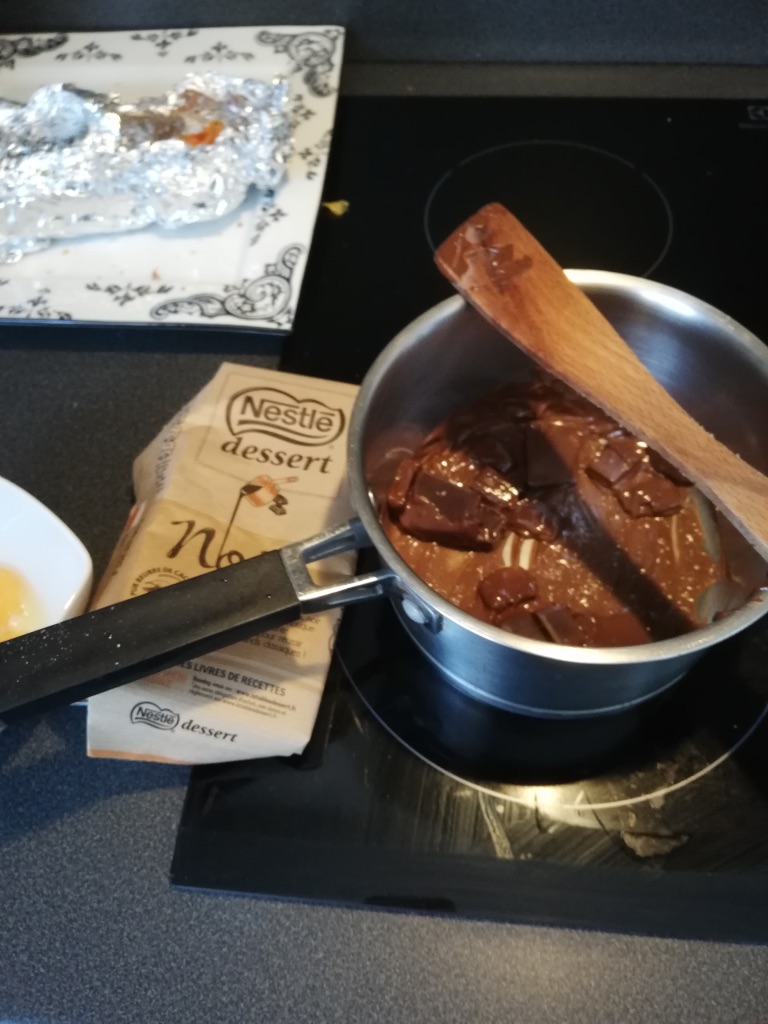 Y ajoutez le beurre coupé en petits morceaux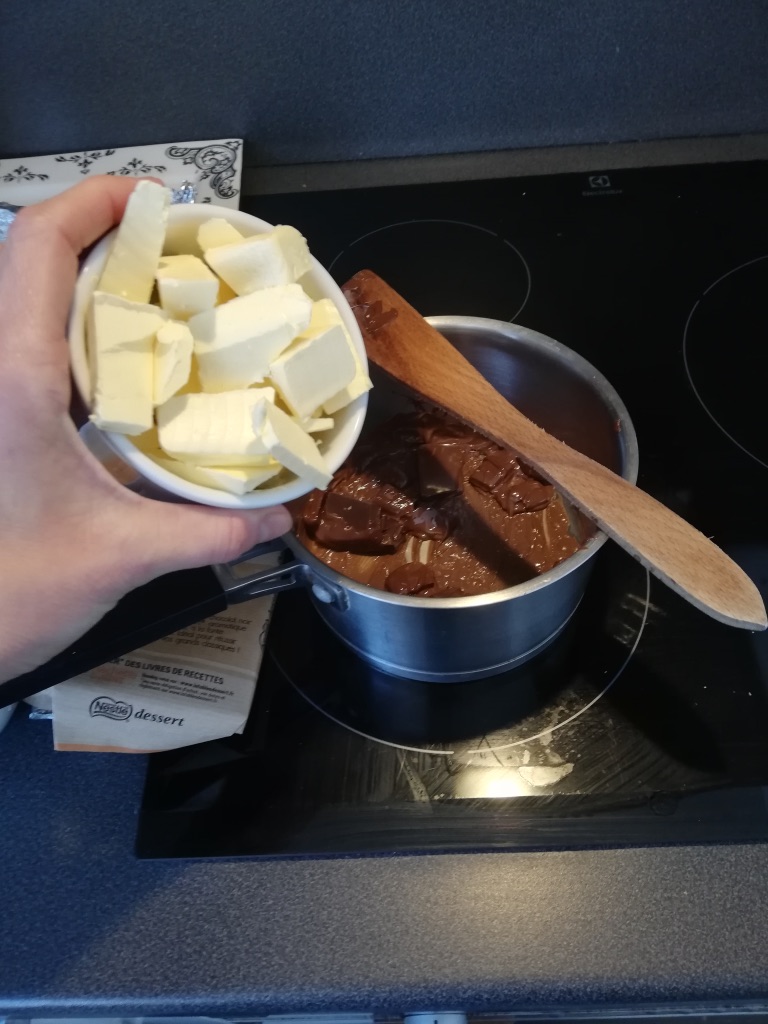 Ajoutez-y les jaunes d’œufs un à un puis la farine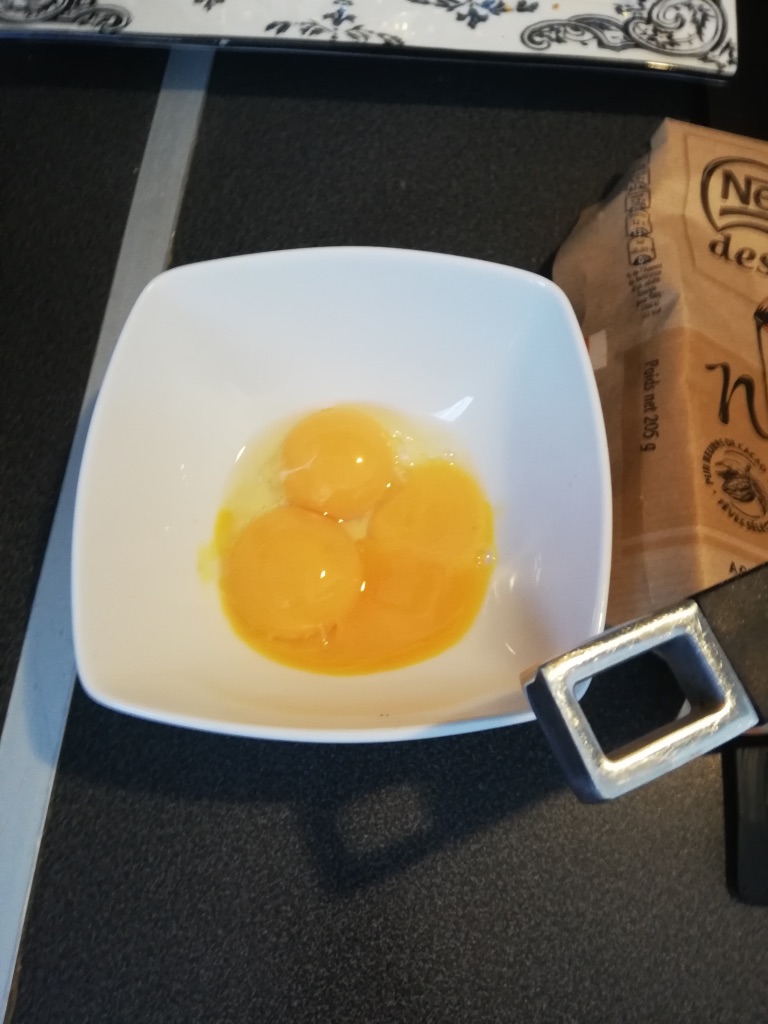 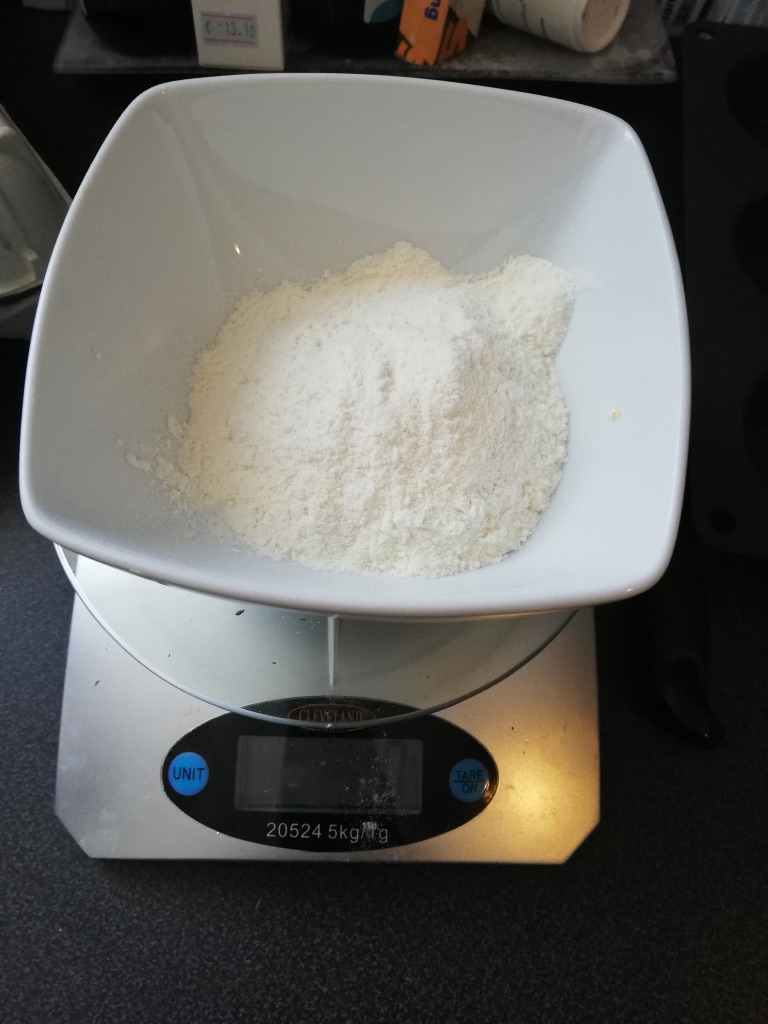 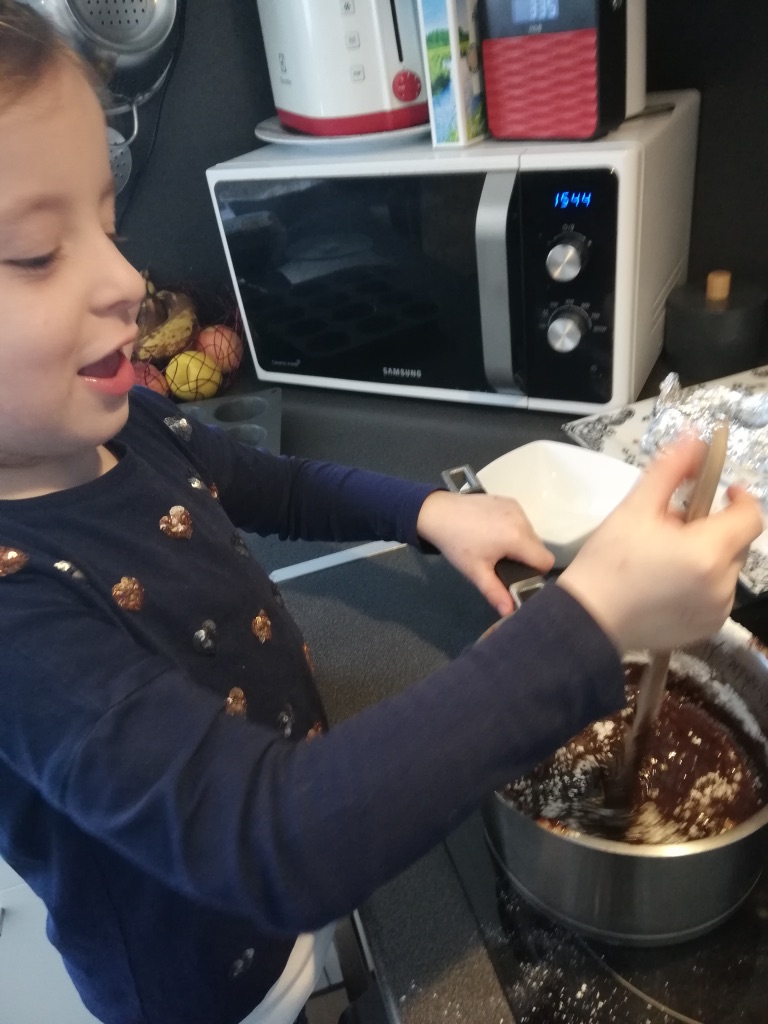 Ajouter le chocolat aux blancs des 3 œufs montés en neige.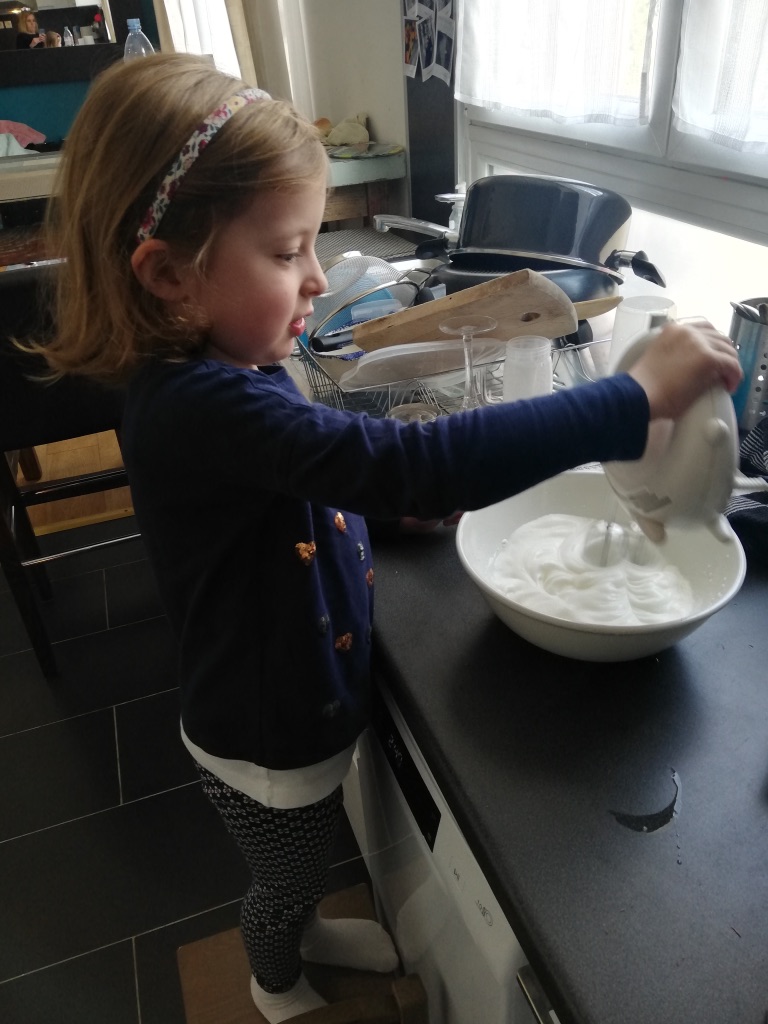 Mettre dans un moule et faire cuire à 165 degrés pendant 30 à 35 mn.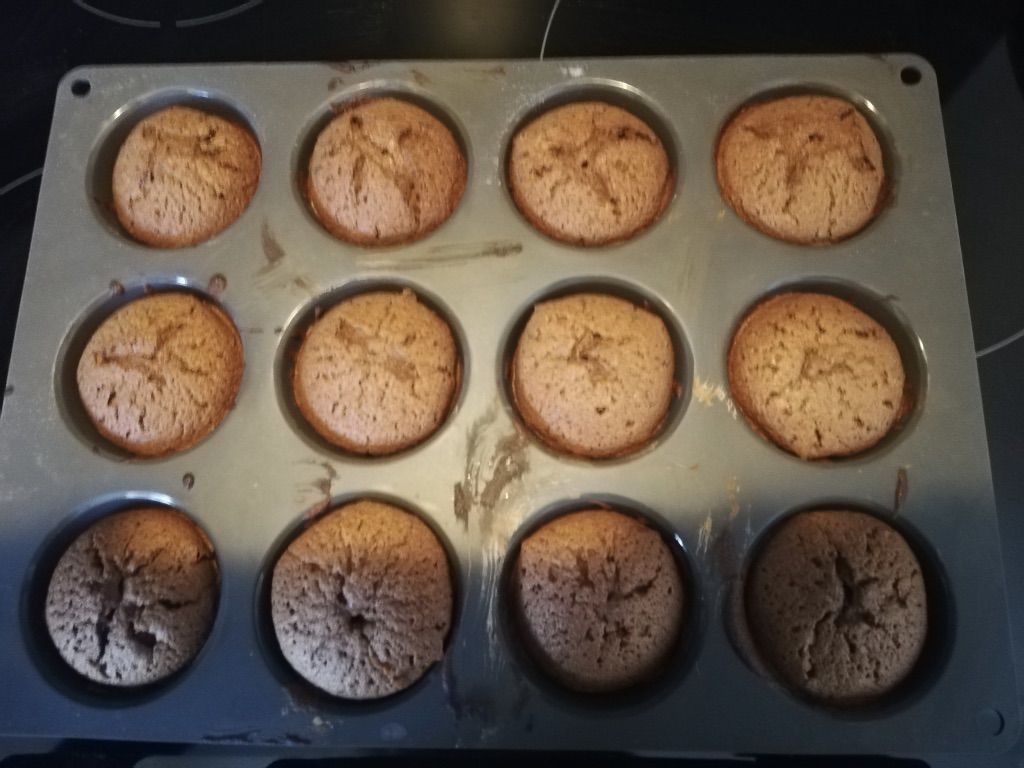 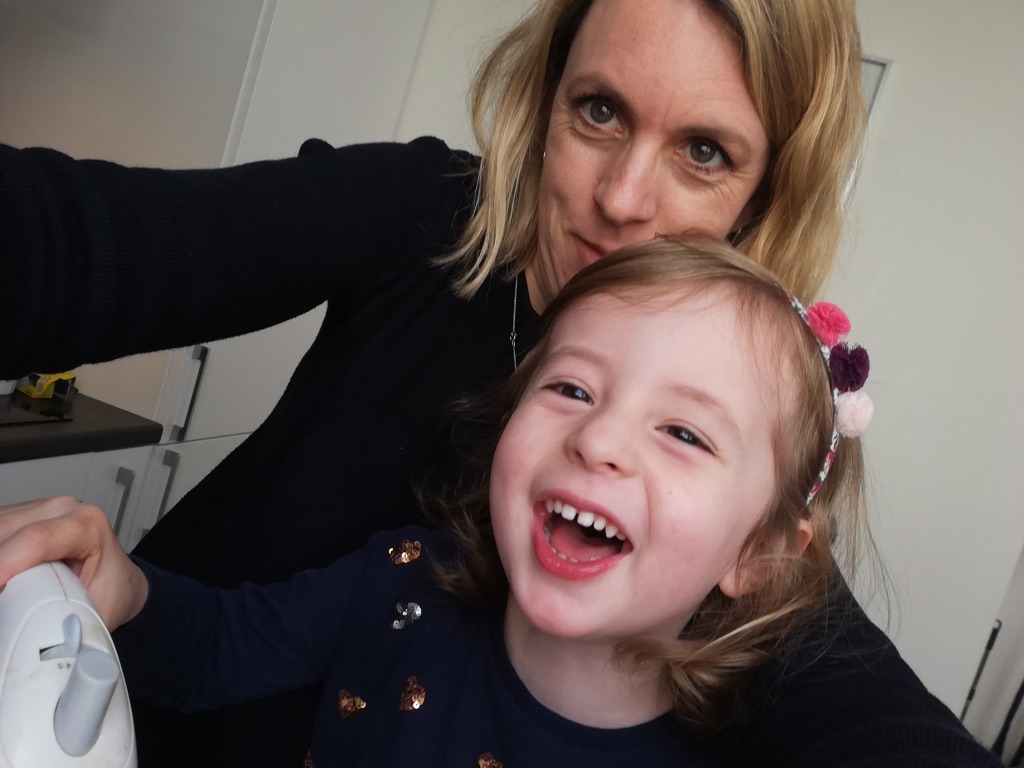 